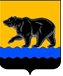 ГЛАВА ГОРОДА НЕФТЕЮГАНСКА постановлениег.НефтеюганскО награжденииВ соответствии с Положением о наградах и почётном звании муниципального образования город Нефтеюганск, утвержденным решением Думы города Нефтеюганска от 31.10.2016 № 30-VI, представленным ходатайством директора муниципального учреждения «Многофункциональный центр предоставления государственных и муниципальных услуг» П.И.Багрина от 11.08.2020 № 48-исх-397, исполняющего обязанности директора Нефтеюганского филиала Общества с ограниченной ответственностью «Красноярск-Стройинжиниринг» Т.В.Тыртышной от 21.08.2020 № 307, директора муниципального учреждения «Многофункциональный центр предоставления государственных и муниципальных услуг» П.И.Багрина от 25.08.2020 № 48-исх-437, директора муниципального учреждения «Многофункциональный центр предоставления государственных и муниципальных услуг» П.И.Багрина от 25.08.2020 № 48-исх-438, директора Нефтеюганского филиала Общества с ограниченной ответственностью                     «РН-Ремонт НПО» В.Н.Бутенко от 25.08.2020 № 05-1553 постановляю: 1.Наградить:1.1.Почетной грамотой главы города Нефтеюганска:1.1.1.за высокое профессиональное мастерство и качественное предоставление услуг по приему и обработке заявлений о голосовании по поправкам в Конституцию Российской Федерации на территории города Нефтеюганска:1.2.Благодарственным письмом главы города Нефтеюганска:1.2.1.за безупречную работу и достигнутые успехи в труде:1.2.2.за безупречную работу, достигнутые успехи в труде и в связи с Днём работников нефтяной и газовой промышленности:1.2.3.за безупречную работу и качественное предоставление услуг по приему и обработке заявлений о голосовании по поправкам в Конституцию Российской Федерации на территории города Нефтеюганска:2.Вручить лицам, указанным в пункте 1 постановления, подарочно-сувенирную продукцию, цветы согласно приложению к постановлению.3.Департаменту по делам администрации города (Прокопович П.А.) разместить постановление на официальном сайте органов местного самоуправления города Нефтеюганска в сети Интернет.4.Контроль исполнения постановления оставляю за собой.Исполняющий обязанности главы города Нефтеюганска                                    	                      А.В.ПастуховПриложение к постановлениюглавы города от 28.08.2020 № 46Подарочно-сувенирная продукция, цветыот 28.08.2020           № 46ХалуНаталью Сергеевну-специалиста по контролю и обработке документов муниципального учреждения «Многофункциональный центр предоставления государственных и муниципальных услуг».БородинуТатьяну Викторовну-ведущего бухгалтера муниципального учреждения «Многофункциональный центр предоставления государственных и муниципальных услуг»;ДаньшинуЕлену Николаевну-специалиста по контролю и обработке документов муниципального учреждения «Многофункциональный центр предоставления государственных и муниципальных услуг»;ЗабаруЮлию Николаевну-инспектора по приему и выдаче документов муниципального учреждения «Многофункциональный центр предоставления государственных и муниципальных услуг»;КозловуИрину Сергеевну-инспектора по приему и выдаче документов муниципального учреждения «Многофункциональный центр предоставления государственных и муниципальных услуг»;КотиковуЕлену Александровну-ведущего специалиста по контролю и обработке документов муниципального учреждения «Многофункциональный центр предоставления государственных и муниципальных услуг»;КочергуЮлию Валентиновну-инспектора по приему и выдаче документов муниципального учреждения «Многофункциональный центр предоставления государственных и муниципальных услуг»;КреховуЛюдмилу Николаевну-инспектора по приему и выдаче документов муниципального учреждения «Многофункциональный центр предоставления государственных и муниципальных услуг»;ПавловуНаталью Викторовну-ведущего экономиста муниципального учреждения «Многофункциональный центр предоставления государственных и муниципальных услуг»;РахматуллинуГузель Маратовну-курьера муниципального учреждения «Многофункциональный центр предоставления государственных и муниципальных услуг»;ТаушевуНаталью Владимировну-ведущего специалиста по контролю и обработке документов муниципального учреждения «Многофункциональный центр предоставления государственных и муниципальных услуг»;ТяжельниковуСветлану Валерьевну-главного бухгалтера муниципального учреждения «Многофункциональный центр предоставления государственных и муниципальных услуг»;ЧесноковуЕвгению Александровну-юрисконсульта муниципального учреждения «Многофункциональный центр предоставления государственных и муниципальных услуг»;ШитовуТатьяну Сергеевну-инспектора по приему и выдаче документов муниципального учреждения «Многофункциональный центр предоставления государственных и муниципальных услуг».АзаевуАсель Давлетовну -главного специалиста производственно-технической группы управления организации буровых работ Нефтеюганского филиала Общества с ограниченной ответственностью «Красноярск-Стройинжиниринг»;БурлаченкоКсению Васильевну-ведущего специалиста группы технологий и инжиниринга бурения управления технологий и инжиниринга бурения Нефтеюганского филиала Общества с ограниченной ответственностью «Красноярск-Стройинжиниринг»;ИсаеваСергея Егоровича-главного специалиста группы землеустройства управления землепользования и маркшейдерских работ Нефтеюганского филиала Общества с ограниченной ответственностью «Красноярск-Стройинжиниринг»;ПоляковуАлёну Юрьевну-старшего специалиста группы сопровождения договоров управления землепользования и маркшейдерских работ Нефтеюганского филиала Общества с ограниченной ответственностью «Красноярск-Стройинжиниринг»;СпиридоноваАнатолия Александровича-ведущего специалиста группы маркшейдерских и геодезических работ управления землепользования и маркшейдерских работ Нефтеюганского филиала Общества с ограниченной ответственностью «Красноярск-Стройинжиниринг»;ЦыгановуМарину Мингалеевну-ведущего специалиста производственно-технической группы управления организации буровых работ Нефтеюганского филиала Общества с ограниченной ответственностью «Красноярск-Стройинжиниринг»;ХусаиноваРината Минзаитовича-электрогазосварщика цеха по изготовлению металлоконструкций и уплотнений № 23 Нефтеюганского филиала Общества с ограниченной ответственностью «РН-Ремонт НПО».Аюпову Регину Раилевну-инспектора по приему и выдаче документов муниципального учреждения «Многофункциональный центр предоставления государственных и муниципальных услуг»;Печкову Ирину Леонидовну-инспектора по приему и выдаче документов муниципального учреждения «Многофункциональный центр предоставления государственных и муниципальных услуг».№ п/пНаименованиеКоличество (штук)Багетная рамка 23Бланк почетной грамотой с символикой города1Бланк благодарственного письма с символикой города22Роза (70 см.)23